ИТОГОВЫЙ ПРОТОКОЛОткрытый летний Чемпионат Иркутской области по легкой атлетике среди спортсменов – ветеранов( + 35 )30 июня 2018г.г. Иркутск, ст-н "ИрНИТУ"МУЖЧИНЫ	Бег 100 мБег400 мБег 1609 м. – Олимпийская миляБег 5000 мСпортивная ходьба  3 000 мЭстафета –  4 х 100 м.ЖЕНЩИНЫ                   Бег 100 мБег 400 мБег 1 609 м. – Олимпийская миляБег 5 000 мЭстафета –  4 х 100 м.МУЖЧИНЫ	Прыжок в длинуТолкание ядраМетание дискаМетание молотаМетание копьяЖЕНЩИНЫ                              Прыжок в длинуМетание копьяТолкание ядраМетание дискаГлавный судья соревнований					Шкурбицкий В.Л.Судья ВК                                                                                      Главный секретарь						            Булах О.В.Судья ВК                                                                                       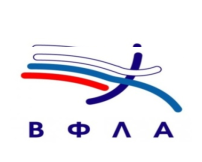 ВСЕРОССИЙСКАЯ ФЕДЕРАЦИЯ ЛЕГКОЙ АТЛЕТИКИИРКУТСКАЯ ОБЛАСТНАЯ ФЕДЕРАЦИЯ ЛЕГКОЙ АТЛЕТИКИФИЗКУЛЬТУРНО-СПОРТИВНАЯ ОБЩЕСТВЕННАЯ ОРГАНИЗАЦИЯ ВЕТЕРАНОВ ЛЕГКОЙ АТЛЕТИКИ ИРКУТСКОЙ ОБЛАСТИМИНИСТЕРСТВО СПОРТА ИРКУТСКОЙ ОБЛАСТИ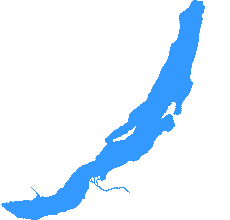 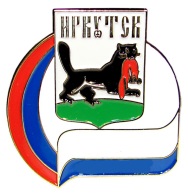 местоФамилия, имяполн.летВозрастная группарегионНагрудный №результат1Шпичка Денис38м35Иркутск1911.71Шерстянников Алексей44м40Иркутск915.51Шапошников Александр48м45Братск2412.22Евсюнин Владимир48м45Иркутск2113.03Мальцев Виктор46м45Ангарск1313,44Чинченков Александр46м45Иркутск1814,35Титлянов Максим47м45Шелехов4714,66Демин Андрей49м45Иркутск2214,91Кусовский Евгений56м55Иркутск1614.11Лях Михаил67м65Иркутск1413.82Шаповалов Вячеслав68м65Иркутск1116.21Абдуллаев Достонжон20любительУсолье-Сибирское8012.62Алимов Мухаммадали20любительУсолье-Сибирское8113.7местофамилия,   имяполн.летВозрастная группарегионНагрудный №результат1Шапошников Александр48м45Братск2457.42Евсюнин Владимир48м45Иркутск2157.83Чинченков Александр46м45Иркутск181.07.9местоФамилия, имяполн.летВозрастная группарегионНагрудный №результат1Шпичка Денис38м35Иркутск195,14,01Шаповалов Вячеслав68м65Иркутск116,59,51Гениевский Аркадий76м75Иркутск129,17,61Мустафа Уулу Марсель20любительУсолье-Сибирское945,17,92Ефимов Вячеслав32любительИркутск885,27,03Поляковский Максим16любительИркутск925,30,1местоФамилия, имяполн.летВозрастная группарегионНагрудный №результат1Данилов Андрей39м35Иркутск219.14.62Юренский Павел36м35Иркутск1721.30.11Свирепов Роман42м40Иркутск2322.20.01Евсюнин Владимир48м45Иркутск2119.44.21Шаповалов Вячеслав68м65Иркутск1126.01.01Гениевский Аркадий76м75Иркутск1230.29.61Ефимов Вячеслав32любительИркутск8819.28.22Таранцов Алексей31любительИркутск8521.49.0местоФамилия, имяполн.летВозрастная группарегионНагрудный  №результат1Титлянов Максим47м45Шелехов4718.57.0местокомандырегионрезультат1СКВ « Байкал-Иркут»Иркутск50,82Иркутская область 1Иркутск57,63Иркутская область 2Усолье-СибирскоеСошламестоФамилия,имяполн.летВозрастная группарегионНагрудный №результат1Гаврись Раиса39ж35Шелехов715,41Толмачева Елена44ж40Иркутск612,02Яцевич Юлия41ж40Иркутск414,63Песчинская Вероника40ж40Иркутск2614,94Мясникова Елена44ж40Иркутск315,71Рыкова Анастасия20любительИркутск8712,91Дементьева Александра17любительАнгарск7912,93Рютина Рита17любительАнгарск8013.04Краморенко Татьяна15любительШелехов7613.15Скородумова Александра17любительИркутск8213,66Бортневич Анна33любительИркутск8315,27Мясникова Кристина11любительШелехов7716.7местоФамилия, имяполн.летВозрастная группарегионНагрудный №результат1Песчинская Вероника40ж40Иркутск261,16,4местоФамилия,   имяполн.летВозрастная группарегионНагрудный №результат1Гумарова Нина39ж35Иркутск276,12,91Кабаева Наталья59ж55Иркутск156,59,32Трифонова Ольга59ж55Бурятия17,37,31Гумарова Анастасия18любительИркутск915,36,52Краморенко Татьяна15любительШелехов766,08,73Писаренко Елизавета 12любительИркутск936,09,04Медянникова Ульяна17любительИркутск866,10,25Мясникова Кристина11любительШелехов777,13,36Юренская Кристина11любительИркутск848,10,8местоФамилия, имяполн.летВозрастная группарегионНагрудный №результат1Гумарова Нина39ж35Иркутск2721,40,11Кабаева Наталья59ж55Иркутск1523,26,22Трифонова Ольга59ж55Бурятия126,29,7местокомандырегионрезультат1Иркутская область 1Ангарск51,92Иркутская область 2Шелехов56,73СКВ «Байкал-Иркут »Иркутск56,8местоФамилия, имяполн.летВозрастная группарегионНагрудн. №123456результат1Мустафа УулуМарсель20любительУсолье-Сибирское94х4,09х4,434,025.025.022Алимов Мухаммадали20любительУсолье-Сибирское80хх3,233,053,324,844,843Абдуллаев Достонжон20любительУсолье-Сибирское814,594,393,584,034,824,804,82местоФамилия, имяполн.летВозрастная группарегионНагрудный №123456результат1Горшков Андрей39м35Иркутск8910,67х9,82хх9,6510,671Чумаченко Павел47м45Иркутск2514,66ххх14,33х14,661Капитонов Леонид53м50Иркутск1011,4811,5211,79х11,70х11,791Кузнецов Яков64м60Ангарск8х10,169,8510,4010,1010,4810,481Герасимов Василий69м65Иркутск106,787,237,486,937,137,187,481Черниговский Николай72м70Ангарск207,967,137,587,658,138,128,13местоФамилия, имяполн.летВозрастная группарегионНагрудный №123456результат1Горшков Андрей39м35Иркутск8925,56х25,5025,2326,4824,1226,481Шерстянников Алексей44м40Иркутск919,2816,58х17,6521,1720,5721,171Чумаченко Павел47м45Иркутск2538,68х37,73ххх38,682Мальцев Виктор46м45Ангарск1318,82х23,7521,5621,6219,0823,751Капитонов Леонид53м50Иркутск10хх37,56х36,1837,8337,831Кузнецов Яков64м60Ангарск835,1134,6834,7432,20хх35,111Лях Михаил67м65Иркутск14хх23,6228,0226,8327,1828,022Герасимов Василий69м65Иркутск1020,70х19,3520,1519,56х20,701Черниговский Николай72м70Ангарск2019,96хххх21,1421,14местоФамилия, имяполн.летВозрастная группарегионНагрудный №результат1Горшков Андрей39м35Иркутск8917,072Шляцин Алексей39м35Шелехов1115,731Шерстянников Алексей44м40Иркутск924,441Беликов Дмитрий47м45Иркутск530,252Мальцев Виктор46м45Ангарск1318,501Кузнецов Яков64м60Ангарск819,701Лях Михаил67м65Иркутск1420,00местоФамилия, имяполн.летВозрастная группарегионНагрудный №результат1Горшков Андрей39м35Иркутск8927,731Мальцев Виктор46м45Ангарск1331,322Титлянов Максим47м45Шелехов4725,381Кузнецов Яков64м60Ангарск830,24местоФамилия, имяполн.летВозрастная группарегионНагрудный  №123456результат1Гаврись Раиса39ж35Шелехов7х3,633,773,883,91х3,911Яцевич Юлия41ж40Иркутск4х3,984,18х4,284,254,281Лелякова Анна15любительШелехов784,79х4,694,53х4,794,79местоФамилия, имяпол.летВозрастная группарегионНагрудный №результат1Мясникова Елена44ж40Иркутск317,571Мальцева Виолина16любительАнгарск8812,53местоФамилия, имяпол.летВозрастная группарегионНагрудный №123456результат1Мальцева Виолина16любительАнгарск886,257,26ххх7,817,81местоФамилия, имяпол.летВозрастная группарегионНагрудный №123456результат1Мальцева Виолина16любительАнгарск8815,9016,39х18,20хх18,20